Pizza Party Request Form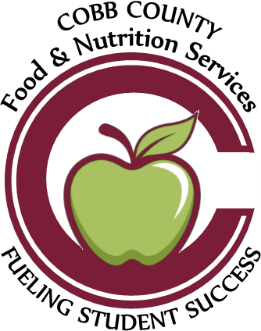 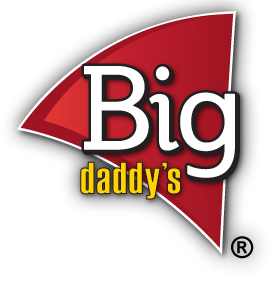 Dear Teachers/Parents/Staff,Do you want to celebrate with your students but don’t have the time for all of the planning and details? Return the completed request form to the Cafeteria Manager and leave the party to us!  Upon receipt of the request form, we will provide you with a price quote for your party within 48 hours. On the celebration day, celebrate in the cafeteria!! Options:					Price: $3.50 per personWith a Pizza Party Package, each student will receive:A slice of pizza, fruit, vegetable, and milk.- OR -Price: $21.00 – 10 slice pizza (no side items)*Other pizza options may be available. Contact the Cafeteria Manager for details.Meal Enhancements: add a treat! Teacher’s Name: _________________ Room number: _______ Price Quote: $________Date of Celebration: __________________   Price Quote: $________Please submit order request form three weeks prior to the celebration day. Payment: Please put the total dollar amount in your student’s cafeteria account or send a check to the cafeteria made out to Davis Café.Pizza ChoicePizza Only$21.00 for 10 slice pizzaParty Package$3.50Number of StudentsCheese Pizza Pepperoni Pizza Vegetarian Pizza (need 2 weeks advance order)ItemCost Per ItemQuantity RequestedFresh Baked Cookies$0.70Rice Krispies Treats (choc or plain)$1.50Double Chocolate Brownie$1.50Extra Slice of Pizza$2.75___ Cheese   ____ PepIce Cream$1.90Teacher/Staff Meal$4.75Guests Meal$5.00